Classe  301 Plan de travail du 01 au 06 juin 2020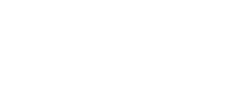 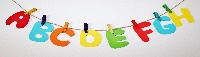 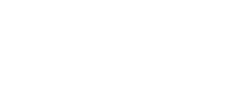 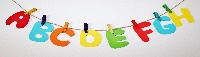 Horaire des rencontres GoogleMeet selon les équipes pour la semaine du 1er au 6 juin :Pour l’éducation physique, voici le lien sur classroom :https://meet.google.com/lookup/bxqxlsqfyr?authuser=1&hs=179Ajoutez le classroom 2e cycle de M. Skender avec le code : rvapkjm Quand vous êtes devant votre menu classroom, pesez sur le petit plus en haut à droite. Lecture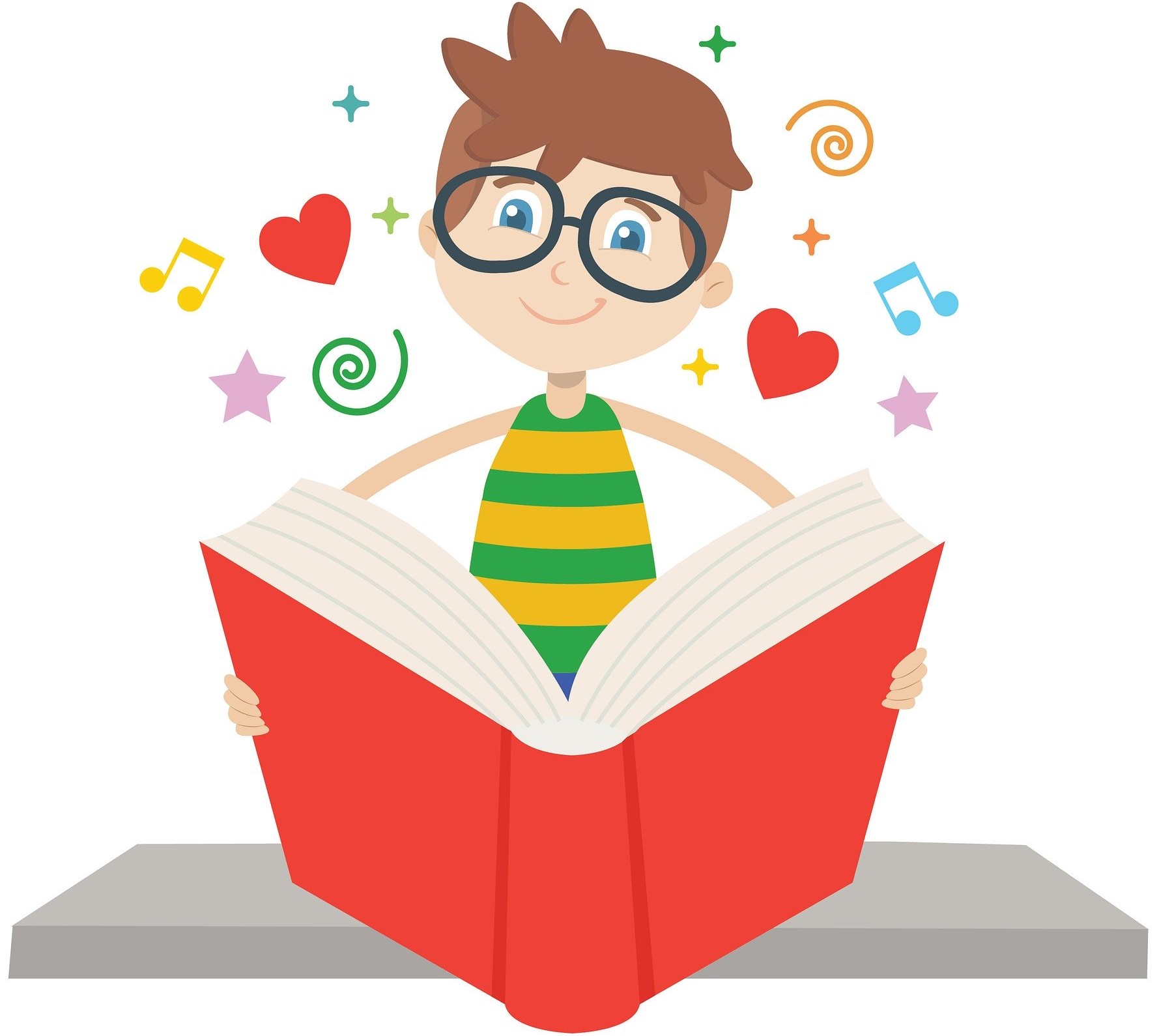  lire le texte : Raiponce : p. 196 à 199. Dans le cahier : Vingt Mille Mots B. Répondre aux questions pages : 200 à 202 Lire un livre de ton choix ou une histoire en ligne, 10 à 15 minutes chaque jour.Vocabulaire	Mots de la liste 2, module 7, page 10, carnet de bord. Tu peux les pratiquer avec les stratégies de ton choix (dictée mardi pendant la visioconférence)Écriture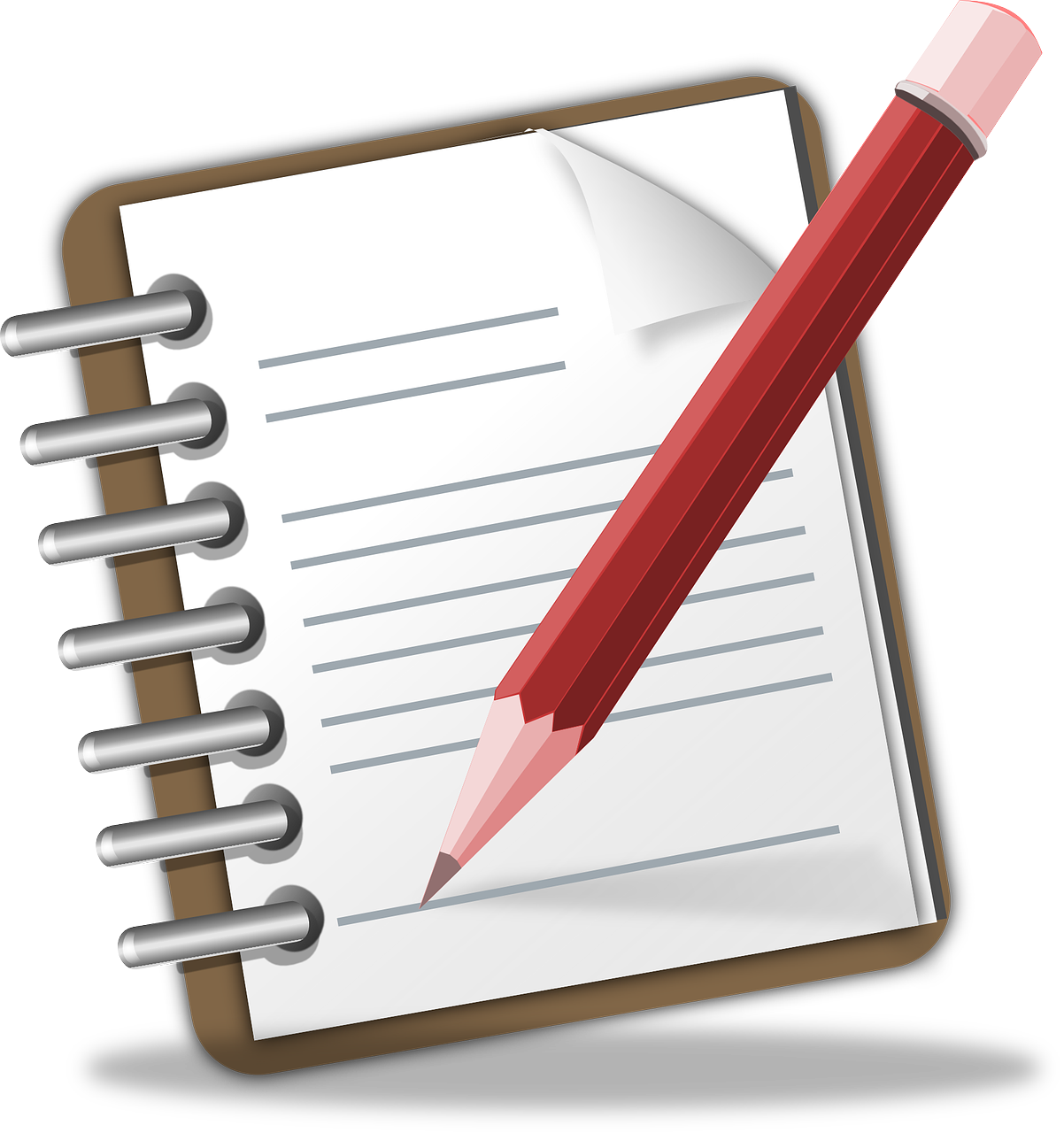    	compose 1 phrase avec chacun des mots de la liste à l’étude (liste 1, module 7, page 10, carnet de bord) Tu pourras les prendre en photo et me les envoyer par courriel.Grammaire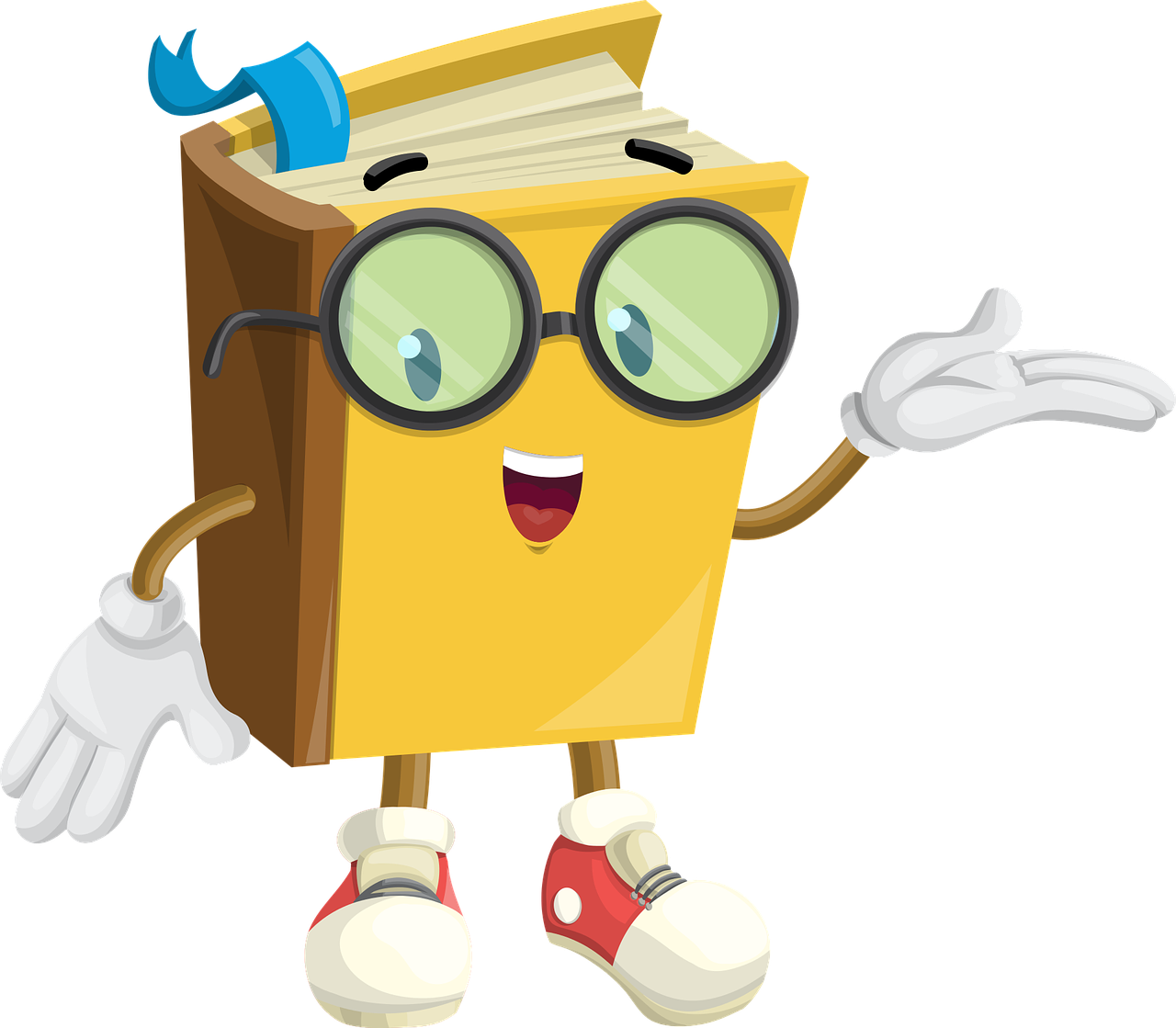  Capsule sur l’infinitif : https://www.youtube.com/watch?v=0WeAhKoZC2Y                                 https://www.youtube.com/watch?v=YPLDIuqp4l4 Dans le cahier : Vingt Mille Mots, fais l’exercice 1 et 2 à la page : 214Capsule sur le participe présent : https://www.youtube.com/watch?v=TyXPkkDxlrQ Dans le cahier : Vingt Mille Mots, fais l’exercice 2 à la page : 216(Tu pourras prendre les pages en photo et me les envoyer par courriel)Mathématiques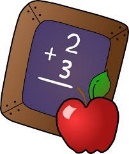 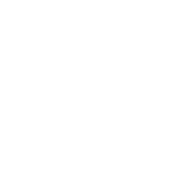 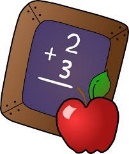 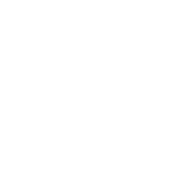  la suite des nombres : Dans Caméléon B, lire la page 86 (relecture et compréhension en vidéoconférence)Faire ensuite les pages 87 et 88Correction ensemble mercredi sur Meet)Lundi	Mardi	Mercredi	Jeudi	VendrediLundi	Mardi	Mercredi	Jeudi	VendrediLundi	Mardi	Mercredi	Jeudi	VendrediLundi	Mardi	Mercredi	Jeudi	VendrediLundi	Mardi	Mercredi	Jeudi	VendrediLundi	Mardi	Mercredi	Jeudi	Vendredi9h00à  10h00Travail personnel  Groupe  1Français Gram + dictéeGroupe  1Maths : Suite des nombres + problèmes  Aide /Correction équipe 1, 2 et 3  Aide /Correction équipe 110h15à  11h15Travail personnelGroupe 2Français Gram + dictée       Groupe 2Maths : Suite des nombres + problèmes  Musique :10h50 à 11h30 lien :  meet.google.com/smh-rnwm-zbt  Aide /Correction équipe 211h30à  12h30Travail personnel Groupe 3 FrançaisGram + dictéeGroupe 3 : Maths : Suite des nombres + problèmes Aide/Correction équipe 3DînerDînerDînerDînerDîner13h30à 14hEducation physique :Code pour accéder au Classroom M. Skender: rvapkjm, voir image 3e page.Plan du cours 1-Déterminant de la condition physique2- workoot par intervalle.Aide pour tousGéo histoire : les 13 colonies vers l'indépendancehttps://www.youtube.com/watch?v=dvleFRPMpLYAide pour tousEducation physique :Code pour accéder au Classroom M. Skender: rvapkjm, voir image 3e page.Plan du cours 1-Déterminant de la condition physique2- workoot par intervalle.Aide pour tousGéo histoire : les 13 colonies vers l'indépendancehttps://www.youtube.com/watch?v=dvleFRPMpLYAide pour tous14h35 à 15h35Anglais : https://meet.google.com/lookup/go3hvfkcvlThème : Answer sheet for Guess Whotravaux remis sur Classroom dimanche soirSciences :Trousse pédagogiqueAide pour tousAnglais : https://meet.google.com/lookup/go3hvfkcvlThème : Answer sheet for Guess Whotravaux remis sur Classroom dimanche soirSciences :Trousse pédagogiqueAide pour tousLégende :Légende :Légende :Légende :Légende :Légende :Autres disciplinesAide et correction individuelles sur demande !Périodes de visioconférences.Aide et correction individuelles sur demande !Périodes de visioconférences.